Publicado en Madrid el 31/01/2019 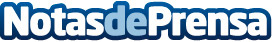 Skitude: claves para practicar FreerideEs una práctica de riesgo que requiere, no sólo la experiencia y el nivel adecuados, sino también, contar con una equipación correcta y conocer las condiciones meteorológicas y físicas de la montañaDatos de contacto:Actitud de Comunicación91 302 28 60Nota de prensa publicada en: https://www.notasdeprensa.es/skitude-claves-para-practicar-freeride_1 Categorias: Nacional Entretenimiento Esquí Otros deportes Dispositivos móviles http://www.notasdeprensa.es